Resumen de las sesiones 1 y 2En la primera etapa, descubrimiento, identificamos una serie de problemas que se evidencian al momento de que un estudiante de Guatemala decide venir a estudiar a UFM Madrid. Esto se debe, en su mayoría, a los diferentes procedimientos que hay que realizar con anticipación y a la documentación que hay que presentar para obtener el permiso de estudiar en España, para evitar futuros inconvenientes. Además de todos los demás procedimientos que se les debe dar continuidad estando ya en Madrid. Nosotros, que somos actuales estudiantes de UFM Madrid, ya hemos pasado por todos esos procesos, con lo cual, gracias a esa experiencia podemos brindar y facilitar la información necesaria a los jóvenes para que su procedimiento sea más rápido, comprensible y tratando de que no se escape ningún paso fundamental.Como primer punto debíamos identificar cuáles son los problemas actuales que presenta el sistema con el que se les proporciona la información a los estudiantes, estos son: Es un proceso complicado y extenso. No lo vamos a negar, de por si ya es complicado, pero hay una falta de experiencia e información que se tiene por parte de los informantes o personas encargadas de proporcionarles los procedimientos a los estudiantes, y por parte de los futuros estudiantes. Debido a lo anteriormente expuesto, hay confusión por parte de los estudiantes ya que no se les ofrece una buena explicación de cada paso. Al ser muchos requisitos los que se pide, la mayoría no encuentra claridad haciendo que se pierdan dentro de todo este proceso y haciendo que se les complique aún más.La ineficiencia también se presenta, pues se suelen cometer ciertos errores a la hora de recibir y entregar papeles para la tramitación, con lo que se debería de ser precavido y muy observador.En base a estos problemas, logramos establecer estos objetivos:Presentar una mejor propuesta para que estos procedimientos sean más accesibles y fáciles de comprender.Brindar toda la información necesaria tanto del proceso como de los requisitos para los trámites y de el establecerse para vivir en Madrid, de una manera explícita y simple y todo esto en un solo sitio/página. Transmitir nuestra experiencia y conocimientos sobre el tema. Motivar a que los estudiantes se animen a realizar estos procesos con ayuda de la guía que les proporcionan otros estudiantes. Nuestro reto para este proyecto será idear un buen método para lograr los objetivos planteados y tratando de resolver las problemáticas presentadas. Para ello, debemos plantearnos una serie de preguntas que nos ayudarán a estructurar la información a proporcionar: ¿Qué conlleva todo el procedimiento? ¿Qué información necesitamos explicar y facilitar?¿Qué puntos son los más importantes y fundamentales? ¿Qué problemas se les puede presentar a los estudiantes durante todo ese proceso? ¿Qué proceso debe realizarse antes que los demás?¿Qué deben tener en cuenta los estudiantes antes de realizar dicho proceso?¿Qué documentos deben presentar?¿Qué errores cometimos nosotros al realizar dicho proceso que les podría llegar a pasar a los demás estudiantes?¿Qué deben evitar hacer?Con ellas seremos capaces de analizar minuciosamente todos los pasos necesarios y así lograr desarrollar este proyecto lo mejor que se pueda. En la segunda etapa, Interpretación, identificamos los puntos más importantes en el orden en que se debería de efectuar.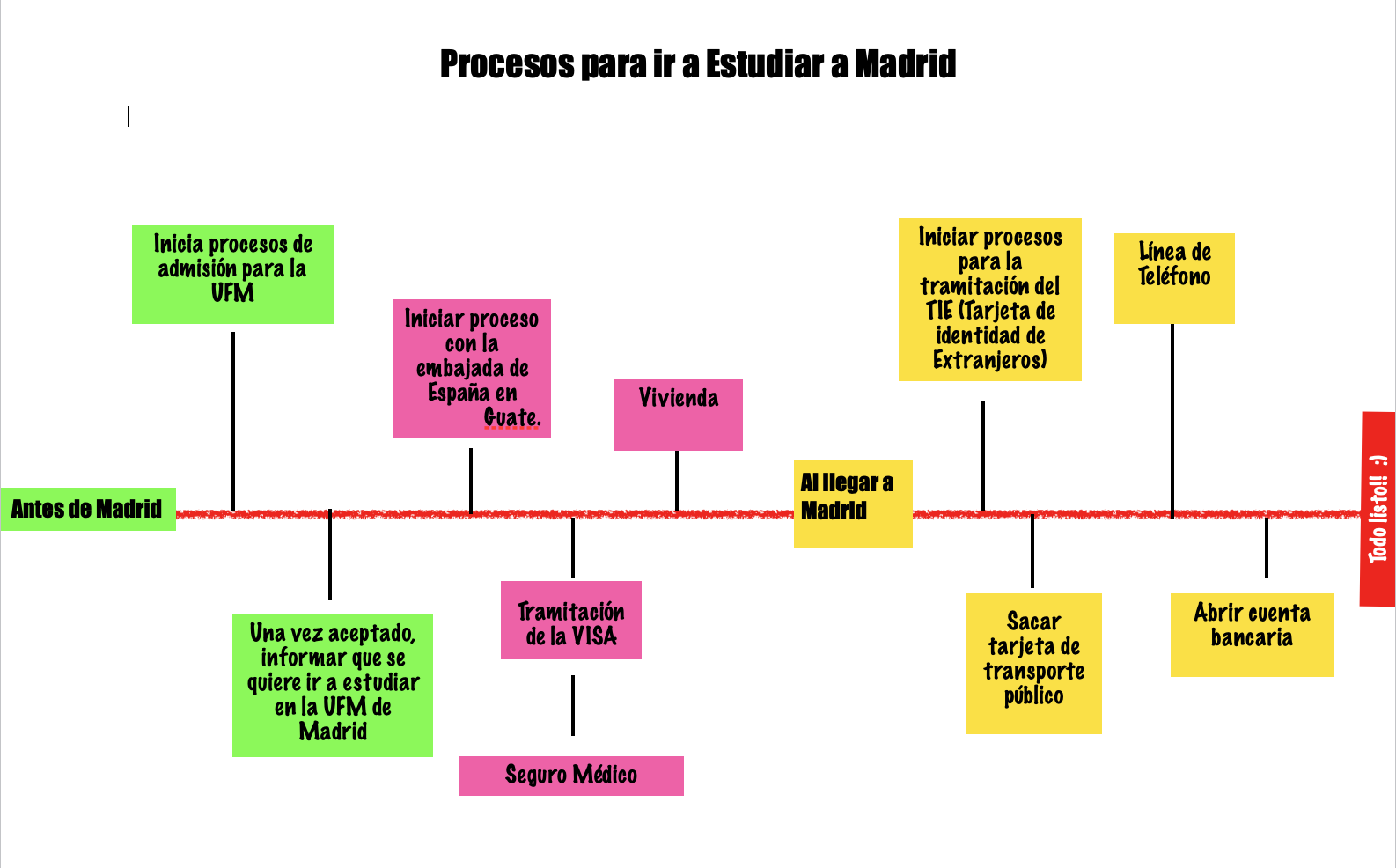 